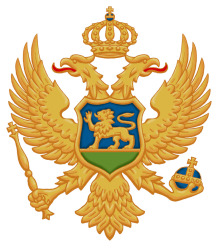 Crna GoraMinistarstvo poljoprivrede i ruralnog razvojaUprava za šumeBroj:4682 Pljevlja, 02.08.2017. godine	Tenderska komisija za sprovođenje postupka davanja šuma u državnoj svojini na korišćenje prodajom drveta u dubećem stanju, za 2017. godinu, formirana rješenjem Ministarstva poljoprivrede i ruralnog razvoja-Uprave za šume, broj 3765 od 16.06.2017 godine, na osnovu čl. 6 st. 1 i 4, 15, 16 i 17 Uredbe o prodaji i davanju u zakup stvari u državnoj imovini („Sl. list CG“, br. 44/10), i člana 4 stav 2 Odluke Vlade Crne Gore o davanju šuma u državnoj svojini na korišćenje prodajom drveta u dubećem stanju (,,Sl.list CG'', br.15/17 ), za 2017 godinu br.07-365 od 16.02.2017 godine, a u vezi sa članom 18 Zakona o  upravnom postupku, u postupku po Javnom pozivu za davanje šuma na korišćenje prodajom drveta u dubećem stanju, za 2017. godinu, broj 3006 od 01.06.2017. godine, koji je objavilo Ministarstvo poljoprivrede i ruralnog razvoja-Uprava za šume, rješavajući u prvom stepenu, povodom prigovora, DOO „Budim promet“, Berane; DOO „Arte home“, Berane,protiv Odluke tenderske komisije broj:3640/22 od 22.06.2017.godine, d o n o s iR    J    E    Š    E    NJ    EPRIGOVOR, DOO „Budim promet“, Berane; DOO „Arte home“, Berane protiv Odluke tenderske komisije broj 3640/22 od22.06.2017.godine, odbija se kao neosnovan.O  b  r  a  z  l  o  ž  e  nj  eDispozitivom pobijane odluke, tenderska komisija je dala na korišćenje šume u državnoj svojini u  GJ „Kaludarsko-dapsićke šume “, odjeljenje br. 11 abc, u Područnoj jedinici Berane, prodajom drveta u dubećem stanju, za 2017. godinu, po Javnom pozivu, broj 3006 od 01.06.2017. godine, koji je objavilo Ministarstvo poljoprivrede i ruralnog razvoja-Uprava za šume, doznačene bruto drvne mase od 3.102 m³ četinara i 1.193 m³ lišćara  daje se ponuđaču: DOO „A.R-Wood“; Berane(nosilac ponude); DOO „Mit-Berane“, Berane , po ponuđenoj cijeni od 31,50 €/m³ bruto drvne mase četinara i 13,00 €/m³ bruto drvne mase lišćara i drugim uslovima u skladu sa Javnim pozivom i ponudom. Odbija  se kao neprihvatljiva  ponuda DOO “Neborad”, Berane  iz razloga toga jer nije dostavio dokaz o vlasništvu poslovnog prostora-pogona za primarnu preradu drveta; za polufinalnu i finalnu preradu drveta, osnovnih sredstava, opreme i mašina za primarnu proizvodnju drveta, osnovnih sredstava-opreme i mašina za polufinalnu i finalnu preradu drveta, list nepokretnosti izdat od Uprave za nekretnine već je dostavio list nepokretnosti na fizičko lice na Trifunović Vukan. Samim tim smatra se da ponuda ne odgovara uslovima predviđenim javnim pozivom i tenderskom dokumentacijom.Protiv navedene odluke blagovremeno je podnio prigovor, DOO „Budim promet“, Berane; DOO „Arte home“, Berane, koji navodi da odluka nije pravilna, nezakonita je,  jer nedostaju razlozi o odlučnim činjenicama a dati razlozi  nerazumljivi, kontradiktorni. Smatraju da  nije cijenjena na zakonit način ponuda žalioca jer nije ni razmatrana shodno Javnom pozivu, jer je prekoračen maksimum zapremine sirovine u odnosu na prosjek zapošljenih radnika u 2016.godine, tako da je u odnosu na prvorangiranog DOO „A.R-Wood“; Berane (nosilac ponude); DOO „Mit-Berane“, Berane , prekoračen limit. Smatraju da priloženi list nepokretnosti na ime prvorangiranog ponuđača DOO „A.R-Wood“; Berane (nosilac ponude); glasi na fizičko lice (A.Jankovića), te smatraju da jedan od  bitnih uslova nije ispunjen. Prigovaraju da komisija nije uzela u obzir činjenicu da DOO ''Fagus elementi'', čiji je vlasnik sadašnji osnivač firme DOO „A.R-Wood“; Berane (nosilac ponude); koja je ostavila dugove prema Upravi za šume i Poreskoj upravi. Smatraju da prvorangirani ponuđač nije dostavio uredan dokaz o broju radnika u 2016.god. Smatraju da se isti ponuđači ne bave osnovnom djelatnošću koju su naveli u ponudi.Smatraju da se podneseni prigovor usvoji i pobijana odluka stavi van snage i da se u ponovnom postuku otklone utvrđene nepravilnosti i donese na zakonu zasnovana odluka. Tenderska komisija je po razmatranju prigovora protiv pobijane odluke, same odluke i ostalih spisa ove upravne stvari, ocjene iznijetih navoda,  pojedinačno i zajedno, našla da je prigovor neosnovan a pobijana odluka zakonita iz sledećih razloga:Javni poziv je objavljen u dnevnim novinama ''Pobjeda '', i portalu www.upravazasume.me, dana 01.06.2017.god, u kome su dati uslovi za javljanje na tender. Svrha davnja šuma na korišćenje, ima za cilj, kako je istaknuto u Javnom pozivu, da unaprijedi i dalje pospiješi razvoj šumarstva i drvne idnustrije u Crnoj Gori, kao i poveća zaposlenost u ovim oblastima i eliminiše anomalije i nezakonita raspolaganja. Zapisnikom sa javnog otvaranja ponuda br.3561 od 19.06.2017 godine, za predmetno odjeljenje br.11 abc  u G.J.’’Kaludarsko-Dapsićke šume’’, P.J.Berane, a kojem su lično prisustvovali svi ovlašćeni predstavnici ponuđača koji su podnijeli svoje ponude konstatovani su svi podnešeni dokazi ponuđača, zahtijevani Javnim pozivom i tenderskom dokumentacijom. Osporenom Odlukom su u tabeli 1 za ponuđače koji su stekli uslov za vrednovanje konstatovani  zvanični podaci o prosječnom broju radnika za 2016 godinu, postojanje pogona za primarnu preradu drveta, postojanje pogona i mašina za polufinalnu i finalnu preradu drveta, tačna lokacija gdje se pogon nalazi kao i ponuđena cijena. Prvostepenom Odlukom br.3640/22 od 22.06.2017 godine, shodno metodologiji vrednovanja ponuda iz Javnog poziva i tenderske dokumentacije izvršeno je bodovanje ispravnih ponuda kojem je ponudi zajedničkoh  ponuđača DOO ’’A.R.Wood’’, Berane i DOO ’’MIT’’, Berane dodijeljeno maksimalnih 100 bodova (15 bodova na radnike, 5 bodova za primarnu preradu drveta ,10 bodova za polufinalnu i finalnu preradu drveta, 10 bodova na uticaj na lokalnu ekonomiju i 60 bodova na ponuđenu cijenu), a drugorangiranoj ponudi zajedničkih ponuđača DOO ’’Budim Promet’’, Berane i DOO ’’Arte home’’, Berane dodijeljeno je 93,65 bodova (12,63 boda za radnike, 5 bodova za primarnu preradu drveta, 10 bodova za polufinalnu i finalnu preradu drveta, 10 bodova na uticaj na lokalnu ekonomiju i 56,02 boda na ponuđenu cijenu), te su navodi ponuđača da odluci nedostaju bitne činjenice te da su razlozi o izboru nejasni, nerazumljivi i kontradiktorni, neosnovani.U pogledu prigovora o povredi postupka bodovanja u dijelu utvrđivanja  maksimalne zapremine drvene mase po prosječno zaposlenom u 2016.godini, za izabranog ponuđača komisija ističe da je ponuđač DOO „A.R-Wood“; Berane(nosilac ponude); DOO „Mit-Berane“, Berane , dostavio dokaz iz CRPS-a da mu je osnovna djelatnost šumarstvo ili prerada drveta ( Izvod iz CRPS-a br.5-0666138/001 od 27.12.2016 godine za DOO „A.R-Wood“, Berane sa šifrom osnovne djelatnosti 3101-proizvodnja namještaja, kao i Izvod iz CRPS-a br.5-0612880/001 od 21.08.2012 godine za DOO „MIT-Berane“, Berane sa šifrom osnovne djelatnosti 1610-rezanje i obrada drveta), što je konstatovano u Zapisniku sa javnog otvaranja ponuda br.3561 od 19.06.2017 godine.  Na osnovu potvrde Poreske uprave P.J. Berane br.03/18-5902/2 od 15.06.2017 godine,  ponuđač DOO „A.R-Wood“; Berane(nosilac ponude) u 2016 godini je imao prosječno 12/dvaneaest zaposlenih radnika a  na osnovu potvrde Poreske uprave P.J. Berane br.03/18-5954 od 15.06.2017 godine  DOO „Mit-Berane“, Berane (članica zajedničke ponude), u 2016 godini je imao prosječno 7/sedam zaposlenih radnika , čijim zbrajanjem shodnu uslovima Javnog poziva i tenderske dokumentacije (u slučaju zajedničkog nastupanja dva ili više pravnih lica), ponuda zajedničkih ponuđača DOO „A.R-Wood“; Berane(nosilac ponude) i DOO „Mit-Berane“, Berane (član zajedničke ponude), ima ukupno 19/devetnaest prosječno zaposlenih radnika za 2016 godinu, o čemu Komisija nema sumnji niti valjanih dokaza u prilog suprotnog tumačenja. Na osnovu broja zaposlenih u 2016. godini, (shodno uslovima iz tačke 4 stav 5 Javnog poziva-USLOVI ZA UČEŠĆE NA JAVNI POZIV, kojom je precizirano:  ’’Tenderska komisija je ovlašćena da na osnovu utvrđenih tehničkih i kadrovskih kapaciteta ponuđača I dodijeljene količine bruto drvne mase putem dugoročnih koncesija (po osnovu važećih ugovora), i prodajom drveta u tekućoj godini , dodijeli ponuđaču ‘’maksimalnu zapreminu’’, sirovine do 350m³ po prosječno zaposlenom radniku u 2016.godini, a na osnovu uvjerenja Poreske uprave o prosječnom broju zaposlenih radnika u 2016.godini’’, utvrđena je i maksimalna zapremina dodjeljenje drvene mase koja se može dati ovom ponuđaču a koja iznosi  6.650 m³ (19 radnika x 350 m³ ), i koja ne prelazi dodijeljenju drvnu masu po prvostepenim odlukama tenderske komisije za odjeljenja 11 abc u količini od 4.295 m³ i 61 abc u količini od 2.235 m³ , što ukupno iznosi 6.530 m³ (odjeljenje 39 a u količini od 687 m³ a koje je računao žalilac u svom prigovoru, nije dato ponuđaču DOO „A.R-Wood“; Berane i DOO „Mit-Berane“, Berane, iako je bio prvorangiran upravo zbog toga što bi sa tom količinom prevazišao predhodno utvrđenu maksimalnu zapreminu sirovine od 350 m³ po prosječno zaposlenom radniku u 2016 godini). Predhodno u dijelu utvrđivanja operativnih kapaciteta, shodno uslovima iz javnog poziva i tenderske dokumentacije, utvrđeno je da zajednički ponuđači DOO „A.R-Wood“; Berane(nosilac ponude) i DOO „Mit-Berane“, Berane (član zajedničke ponude), nemaju dugoročne koncesije niti imaju zaključene ugovore o korišćenju šuma u tekućoj godini a čije bi se količine oduzele od predhodno utvrđene maksimalne zapremine sirovine u odnosu na prosječni broj radnika u 2016 godini, te prigovor žalioca u dijelu koji se odnosi na netačno utvrđivanje maksimalne zapremine ponuđaču DOO „A.R-Wood“; Berane (nosilac ponude) i DOO „Mit-Berane“, Berane (član zajedničke ponude), kao i tvrdnju žalioca da ovi ponuđači nisu dostavili uredne dokaze o broju zaposlenih radnika za 2016 godinu, te da se isti ne bave preradom drveta kao osnovnom djelatnošću, smatramo neosnovanim.U poglavlju II TEHNIČKA OSPOSOBLJENOST –Javnog poziva, traži se pod tačkom 1.)''Dostaviti dokaz o vlasništvu poslovnog prostora-pogona za primarnu i/ili finalnu preradu drveta – list nepokretnosti  izdat od Uprave za nekretnine''(kraj citata). Dakle traži se dokaz o vlasništvu pogona za primarnu ili polufinalnu ili finalnu preradu drveta. Ponuđač DOO „A.R-Wood“; Berane(nosilac ponude), je od Uprave za nekretnine P.J.Berane  dostavio list nepokretnosti br.111-956-5176/2017 od 15.06.2017 godine kojim je DOO „A.R-Wood“; Berane  evidentiran kao vlasnik poslovnog prostora u privredi odnosno pogona koji se odnosi na preradu drveta, čime je ovaj ponuđač dokazao da je ispunio uslov iz tačke 1 Tehničke osposobljenosti  Javnog poziva. Ne stoji tvrdnja žalioca da list nepokretnosti ponuđača DOO „A.R-Wood“; Berane glasi na fizičko lice kao ni konstatacija  da u istom piše-za pogon-objekat u izgradnji te žalbene navode žalioca po ovom pitanju smatramo  neosnovanim.Neosnovani su i prigovori u odnosu na prvorangiranog  ponuđača DOO „A.R-Wood“; Berane i DOO „Mit-Berane“, Berane, a koji se odnosi na tvrdnju da ovi ponuđači , nemaju polufinalnu i finalnu preradu drveta, te  ističemo da je tačkom 2 TEHNIČKE OSPOSOBLJENOSTI iz Javnog poziva definisano: ’’Dostavi Rješenje organa lokalne uprave o ispunjenju uslova za rad pogona za primarnu ili polufinalnu ili finalnu preradu drveta  I/ILI (alternativna mogućnost) važeći Izvještaj o pregledu i ispitivanju sredstava za rad (opreme i mašina za primarnu i/ili polufinalnu i/ili finalnu preradu drveta), sredstava i opreme lične zaštite na radu i uslova radne sredine  pogona za primarnu i/ili polufinalnu i/ili finalnu preradu drveta (‘’SL.list RCG’’,br.71/05)'',  na osnovu kojih je dokumenata komisija cijenila da li ponuđač ima pogone i mašine za polufinalnu i finalnu obradu drveta i po osnovu toga i pripadajući broj bodova shodno metodologiji vrednovanja ponuda. Detaljnim pregledom ponude ponuđača DOO „A.R-Wood“; Berane(nosilac ponude), utvrđeno je da je isti dostavio važeće Izvještaje o pregledu i ispitivanju sredstava za rad (opreme i mašina),  izdat od strane DOO ’’MONTINSPEKT’’, Podgorica, broj  izvještaja  205-3/03/15 godine za brentu pogona za rezanje trupaca, te brojeve izvještaja 205-11,12,15,16/03/15 mašina za polufinalnu i finalnu preradu drveta pogona za proizvodnju elemenata  kao i važeći izvještaji o pregledu i ispitivanju sredstava za rad (opreme i mašina),  izdat od strane DOO ’’MONTINSPEKT’’, Podgorica za DOO ’’MIT-Bgerane’’, Berane, broj  izvještaja  167-01/04/17 godine za brentu pogona za rezanje trupaca, te brojeve izvještaja 167-02,03,04,/04/17 mašina za polufinalnu i finalnu preradu drveta pogona za proizvodnju pogrebne opreme,  iz kojim se konstatuje da je izvršeno ispitivanje o ispunjenosti tehničkih uslova i zaštite na radu pogona za primarnu i polufinlnu i finalnu preradu drveta, kao i sredstava za rad ovih pogona, (iste mašine su evidentirane i u popisnim listama imovine i sredstava ovih ponuđača),  što sve predstavlja pogon, opremu i mašine za polufinalnu i finalnu preradu drveta, na osnovu kojih je ponuđaču  DOO „A.R-Wood“; Berane i DOO „Mit-Berane“, Berane, dodijeljeno  10  bodova u skladu sa metodologijom vrednovanja ponuda, shodno uslovima iz Javnog poziva, te prigovor žalioca i po ovom osnovu smatramo neosnovanim.U dijelu ispunjavanja opštih uslova tačkom 2 i 3 je precizirano: ’’Dostavi dokaz od strane organa državne uprave nadležne za poslove poreza (Poreska uprava), da su uredno prijavljene, obračunate i izvršene sve obaveze po osnovu poreza i doprinosa ili po osnovu koncesionih i drugih naknada do 90 dana prije dana javnog otvaranja ponuda, u skladu sa propisima Crne Gore'', i ''Dostavi dokaz od strane organa lokalne uprave nadležne za poslove poreza (Opštine na čijoj teritoriji se nalazi pogon), da su uredno prijavljene, obračunate i izvršene sve obaveze po osnovu poreza, prireza i drugih naknada do 90 dana prije dana javnog otvaranja ponuda, u skladu sa propisima Crne Gore''. Pregledom ponude ponuđača DOO „A.R-Wood“; Berane, utvrđeno je da je isti dostavio potvrdu Poreske uprave P.J.Berane br. 03/15-5902 od 15.06.2017 godine, kojom se konstatuje da je poreski obveznik DOO „A.R-Wood“, Berane izmirio sve poreze i doprinose na lična primanja zaključno sa 30.04.2017 godine, porez na dobit pravnih lica zaključno sa 2016 godinom, porez na dodatu vrijednost zaključno sa 31.05.2017 godine, te da nema obaveza po osnovu naknada za korišćenje šuma kao i Uvjerenje opštine Berane br.12-492-983/1 od 15.06.2017 godine kojom se konstatuje da DOO „A.R-Wood“, Berane nadan izdavanja uvjerenja nema obaveza po osnovu poreza, prireza i drugih naknada prema organu lokalne uprave, čime je dokazao da je ispunio opšte uslove pod tačkom 2 i 3 iz Javnog poziva i tenderske dokumentacije. Neosnovani su prigovori žalioca kojim ovo pravno lice želi povezati sa bivšim-ugašenim pravnim licem DOO ’’Fagus elementi’’, Berane  i njegovim vlasnicima tvrdeći da su ista po osnovu naknada za korišćenje šuma ostala dužna, budući da se ovdje radi o različitim pravnim licima kao i činjenicom da tenderska komisija shodno uslovima Javnog poziva i tenderske dokumentacije nema nadležnost da razmatra ova pitanja.Nije bilo narušavanja načela obezbjeđivanja konkurencije jer je Javni poziv bio objavljan u u dnevnim novinama ''Pobjeda '', i portalu www.upravazasume.me,  dana 01.06.2017.god, u kome su dati uslovi za javljanje na tender. Svim učesnicim je u javnom i transparentnom postuku obezbijeđeno pravo da učestvuje u podnošenju ponuda. Odluka o rangiranju i odabiru najpovoljnijeg ponuđača je obavljenja u skladu sa usvojenom metodologijom i uslovima Javnog poziva. Svi učesnici u postupku su bili ravnopravni bez diskriminacije a odabrna je najpovoljinija ponuda. Komisija nije vezana nikakvim ovlašćenjima i slično osim odredbama Zakona o opštem upravnom postupku, odgovarajućim Uredbama vlade Crne Gore, Javnim pozivom i tenderskom dokumentacijom i svojom slobodnom ocjenom dokaza na osnovu Zakona i savjesti. Tenderska dokumentacija je sastavni dio Javnog poziva u kome su data bliža upustva i nalozi podnsoiocima ponuda a što je obaveza ponuđača koju moraju poštovati u smislu svih instrukcija, (uslovi, upustva), forme, odredbe i specifikacije sadržane u tenderskoj dokumentaciji.Tenderska komisija je cijenila i ostale navode iznijete u prigovoru i odlučila je da oni nijesu od uticaja na drugačije rješavanje ove upravne stvari.Sa izloženog Tenderska komisija je u svemu u skladu sa svojim ovlašćenjima, primjenom člana 17, Uredbe o prodaji i davanju u zakup stvari u državnoj imovini („Sl. list CG“, br. 44/10), čl. 125 ZUP-a, odlučila kao u dispozitivu ove odluke.Ova odluka je konačna u upravnom postupku.PRAVNA POUKA: Protiv ove odluke može se pokrenuti upravni spor tužbom kod Uprvnog suda Crne Gore u roku od 30 dana od dana prijema ove odluke.                                                                                                                     Tenderska komisija:    Dostavljeno:                                                             1. Vule Bošković, predsjednik ____________________ -Podnosicu prigovora,                                             2. Zoran Golubović, član         ____________________-Uprvi za šume,                                                        3. Goran Koljenšić, član            ____________________- a/a                                                                            4. Milena Terzić, član               ____________________                                                                                     5. Pavle Međedović, član       ____________________